CORRECTIONRegarde la photo de cet enfant, puis réponds aux questions :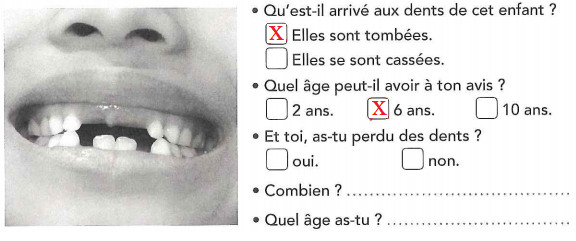 Dessine ta bouche et tes dents, telles que tu les imagines, puis réponds aux questions.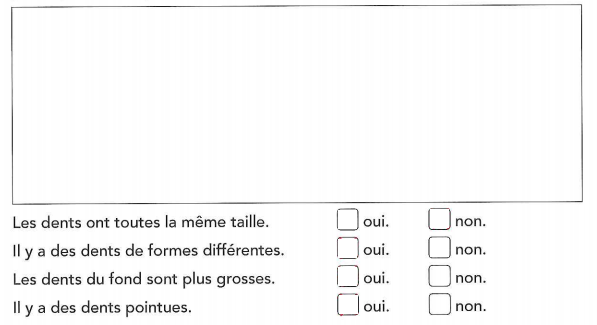 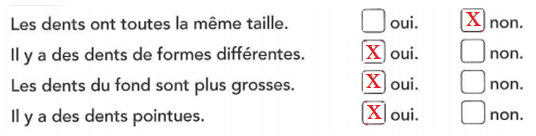 Voici les trois sortes de dents que tu as vues dans ta bouche. Complète avec les mots suivants : canines – incisives – molaires.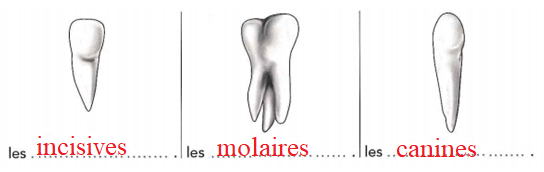 Observe ces deux illustrations.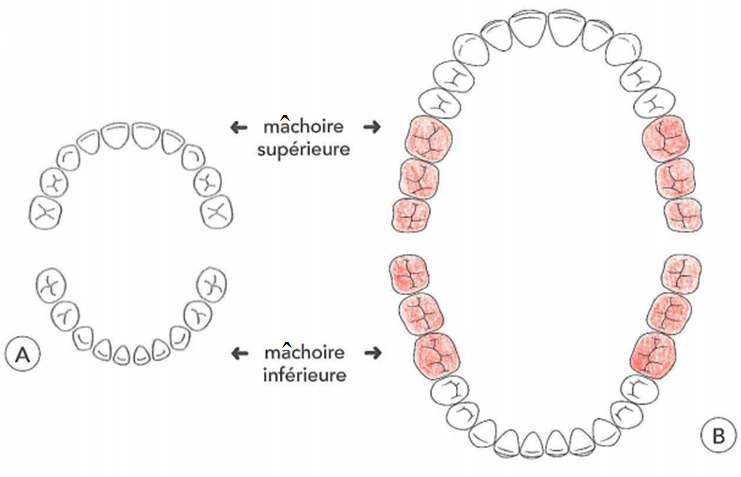 Complète comme il convient.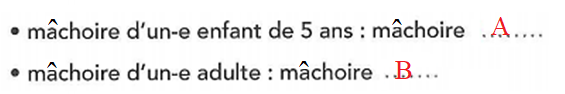 Compte le nombre de dents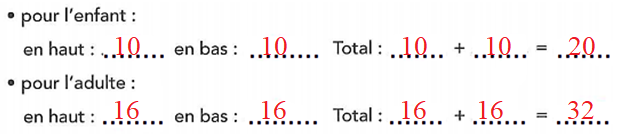 Quelles différences observes-tu ?Chez l’enfant, il y a moins de dents que chez l’adulte.Collège des Dominicaines de notre Dame de la Délivrande – Araya-Classe : CP                                                                 Mars 2020 – 5ème semaine Nom : ________________________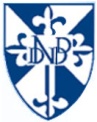 